AVVISO DI MANIFESTAZIONE DI INTERESSE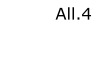 PER PROGETTI RELATIVI A “TORINO A CIELO APERTO - FESTIVAL D’ESTATE 2021”Scheda progettoDENOMINAZIONE DEL PROGETTO:................................................................................CATEGORIA DEL PROGETTO Categoria A: Progetti con budget maggiore o uguale a 70.000,00 euro con una programmazione di un minimo di 20 giornate di attività anche non consecutive; Categoria B: Progetti con budget maggiore o uguale a 20.000,00 euro e minore di 70.000,00 euro con una programmazione di un minimo di 10 giornate di attività anche non consecutive;DESCRIZIONE GENERALE DEL PROGETTO (max 800 battute) Indicare gli scopi perseguiti in relazione alle finalità e agli obiettivi del bando. Indicare le attività scelte per realizzarli.………………………………………………………………………………………………………………………………………………………………………………………………………………………………………………………………………………………………………………………………………………………………………………………………………………………………………………………………………………………………………………………………………………………………………………………………………………………………………………………………………………………………………………………………………………………………………………………………………………………………………………………………………………………………………………………………………………………………………………………………………………………………………………………………………………………………………………………………………………………………………………………………………………………………………………………………………………………………2) DESCRIZIONE SPECIFICA DEL PROGETTO Specificare i contenuti artistico/culturali delle iniziative proposte. (max 800 battute)………………………………………………………………………………………………………………………………………………………………………………………………………………………………………………………………………………………………………………………………………………………………………………………………………………………………………………………………………………………………………………………………………………………………………………………………………………………………………………………………………………………………………………………………………………………………………………………………………………………………………………………………………………………………………………………………………………………………………………………………………………………………………………………………………………………………………………………………………………………………………………………………………………………………………………………………………………………………Indicare gli elementi di novità ed innovazione. (max 500 battute)……………………………………………………………………………………………………………………………………………………………………………………………………………………………………………………………………………………………………………………………………………………………………………………………………………………………………………………………………………………………………………………………………………………………………………………………………………………………………………………………………………………………………………………………………………………………………………………………………………………………………………………………………………………………………………………………………………………………………………………………………………………………………………………………………………………………………………………………………………………Indicare se sono presenti attività specificamente rivolte ai giovani e nel caso descriverle. (max 500 battute)…………………………………………………………………………………………………………………………………………………………………………………………………………………………………………………………………………………………………………………………………………………………………………………………………………………………………………………………………………………………………………………………………………………………………………………………………………………………………………………………………………………………………………………………………………………………………………………………………………………………………………………………………………………………………………………………………………………………………………………………………………Indicare il numero degli eventi di richiamo cittadino inseriti in programmazione e descriverli.…………………………………………………………………………………………………………………………………………………………………………………………………………………………………………………………………………………………………………………………………………………………………………………………………………………………………………………………………………………………………………………………………………………………………………………………………………………………………………………………………………………………………………………………………………………………………………………………………………………………………………………………………………………………………………………………………………………………………………………………………………LIVELLO DI COINVOLGIMENTO DEL TERRITORIO (max 500 battute per box)Indicare l’area o le aree cittadine in cui si svolge la manifestazione, segnalare se si tratta di area verde e/o periferica.…………………………………………………………………………………………………………………………………………………………………………………………………………………………………………………………………………………………………………………………………………………………………………………………………………………………………………………………………………………………………………………………………………………………………………………………………………………………………………………………………………………………………………………………………………………………………………………………………………………………………………………………………………………………………………………………………………………………………………………………………………Descrizione delle iniziative messe in campo per valorizzare l’area.………………………………………………………………………………………………………………………………………………………………………………………………………………………………………………………………………………………………………………………………………………………………………………………………………………………………………………………………………………………………………………………………………………………………………………………………………………………………………………………………………………………………………………………………………………………………………………………………………………………………………………………………Descrizione dell’allestimento.………………………………………………………………………………………………………………………………………………………………………………………………………………………………………………………………………………………………………………………………………………………………………………………………………………………………………………………………………………………………………………………………………………………………………………………………………………………………………………………………………………………………………………………………………………………………………………………………………………………………………………………………Descrizione delle misure messe in campo per integrare armonicamente il progetto nel territorio proposto. ………………………………………………………………………………………………………………………………………………………………………………………………………………………………………………………………………………………………………………………………………………………………………………………………………………………………………………………………………………………………………………………………………………………………………………………………………………………………………………………………………………………………………………………………………………………………………………………………………………………………………………………………MODALITÀ DI COINVOLGIMENTO DELLE REALTÀ TERRITORIALI PRESENTIDescrizione delle modalità di coinvolgimento del pubblico.Inserire la possibilità di attivazione del servizio di aule studio estive per studenti e descrizione del servizio con relativo allestimento.………………………………………………………………………………………………………………………………………………………………………………………………………………………………………………………………………………………………………………………………………………………………………………………………………………………………………………………………………………………………………………………………………………………………………………………………………………………………………………………………………………………………………………………………………………………………………………………………………………………………………………………………Possibili collaborazioni con le Biblioteche civiche torinesi.…………………………………………………………………………………………………………………………………………………………………………………………………………………………………………………………………………………………………………………………………………………………………………………………………………………………………………………………………………………………………………………………………………………………………………………………………………………………………………………………………………………………………………………………………………………………………………………………………………………………………………………………………………………………………………………………………………………………………………………………………………Descrizione della diversificazione delle iniziative per i diversi target di pubblico.……………………………………………………………………………………………………………………………………………………………………………………………………………………………………………………………………………………………………………………………………………………………………………………………………………………………………………………………………………………………………………………………………………………………………………………………………………………………………………………………………………………………………………………………………………………………………………………………………………………………………………………………………………………………………………………………………………………………………………………………………………………………………………………………………………………………………………………………………………………Presenza di un piano di comunicazione per il territorio e descrizione.……………………………………………………………………………………………………………………………………………………………………………………………………………………………………………………………………………………………………………………………………………………………………………………………………………………………………………………………………………………………………………………………………………………………………………………………………………………………………………………………………………………………………………………………………………………………………………………………………………………………………………………………………………………………………………………………………………………………………………………………………………………………………………………………………………………………………………………………………………………PARTNERSHIP E COLLABORAZIONICollaborazioni con associazioni del territorio e altri enti culturali e descrizione modalità di collaborazione (N.B. non si tratta di “partner” del progetto per cui si deve fare riferimento alla “Scheda Partner” all.3, ma soggetti che collaborano al progetto mettendo a disposizione sinergie e altre forme di collaborazione) – (max 500 battute)……………………………………………………………………………………………………………………………………………………………………………………………………………………………………………………………………………………………………………………………………………………………………………………………………………………………………………………………………………………………………………………………………………………………………………………………………………………………………………………………………………………………………………………………………………………………………………………………………………………………………………………………………………………………………………………………………………………………………………………………………………………………………………………………………………………………………………………………………………………ESPERIENZA DEL SOGGETTO PROPONENTEBreve curriculum del soggetto proponente. (max 800 battute)……………………………………………………………………………………………………………………………………………………………………………………………………………………………………………………………………………………………………………………………………………………………………………………………………………………………………………………………………………………………………………………………………………………………………………………………………………………………………………………………………………………………………………………………………………………………………………………………………………………………………………………………………………………………………………………………………………………………………………………………………………………………………………………………………………………………………………………………………………………Breve descrizione delle esperienze pregresse nella realizzazione di progetti analoghi. (max 500 battute)…………………………………………………………………………………………………………………………………………………………………………………………………………………………………………………………………………………………………………………………………………………………………………………………………………………………………………………………………………………………………………………………………………………………………………………………………………………………………………………………………………………………………………………………………………………………………………………………………………………………………………………………………………………………………………………………………………………………………………………………………………Descrizione delle esperienze del soggetto proponente sul territorio scelto. (max 500 battute)…………………………………………………………………………………………………………………………………………………………………………………………………………………………………………………………………………………………………………………………………………………………………………………………………………………………………………………………………………………………………………………………………………………………………………………………………………………………………………………………………………………………………………………………………………………………………………………………………………………………………………………………………………………………………………………………………………………………………………………………………………DURATA DEL PROGETTOCalendario dettagliato della manifestazione.…………………………………………………………………………………………………………………………………………………………………………………………………………………………………………………………………………………………………………………………………………………………………………………………………………………………………………………………………………………………………………………………………………………………………………………………………………………………………………………………………………………………………………………………………………………………………………………………………………………………………………………………………………………………………………………………………………………………………………………………………………Descrizione delle tempistiche e della programmazione da cui si evinca la diversificazione dei target a cui la manifestazione è rivolta.……………………………………………………………………………………………………………………………………………………………………………………………………………………………………………………………………………………………………………………………………………………………………………………………………………………………………………………………………………………………………………………………………………………………………………………………………………………………………………………………………………………………………………………………………………………………………………………………………………………………………………………………………………………………………………………………………………………………………………………………………………………………………………………………………………………………………………………………………………………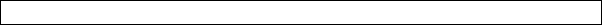 